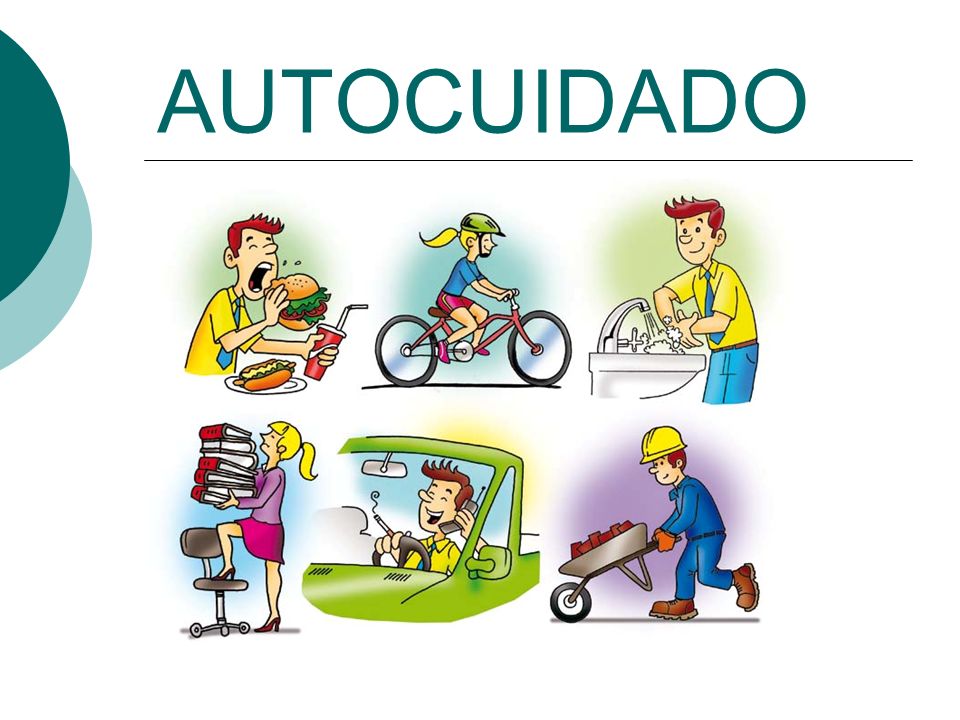 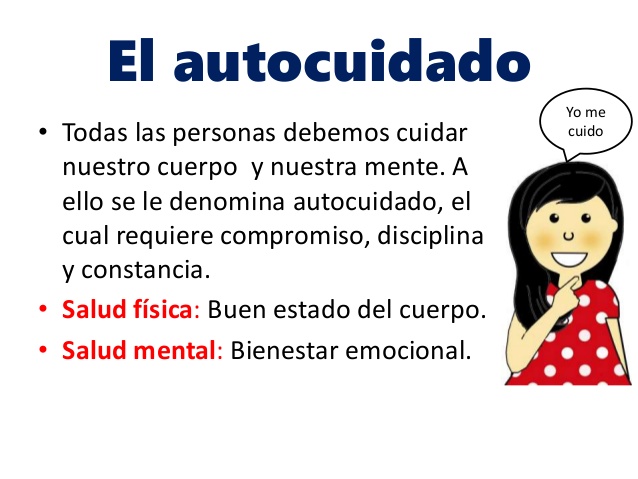                              DESCRIBE ACCIONES PELIGROSAS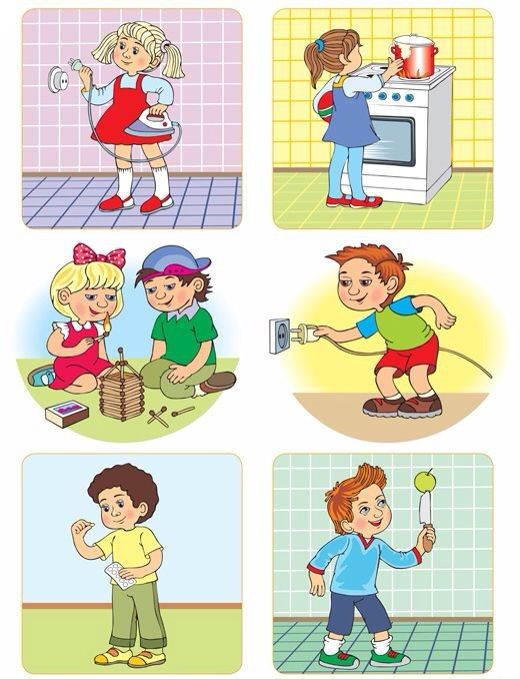 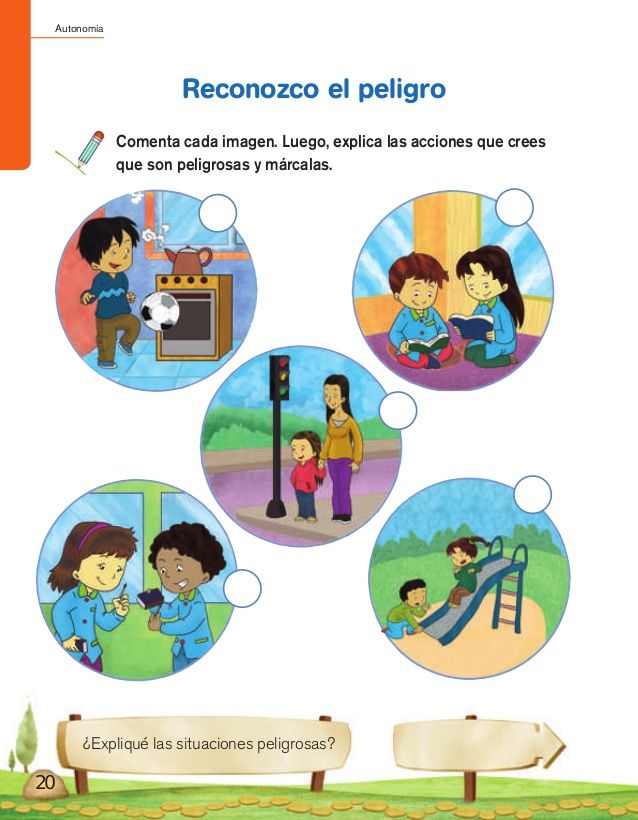 